ИНФОРМАЦИОННОЕ ПИСЬМОГлубокоуважаемые коллеги!Организационный комитет Международного университета «МИТСО», Учебно-научно-производственный комплекс «Международный университет Кыргызстана» (УНПК «МУК») и Учреждения «Казахская Академия труда и социальных отношений» (КазАТиСО) приглашает Вас принять участие в дистанционной Международной научно-практической конференции «Трансформация социальных институтов в условиях глобальных вызовов современности»,которая состоится 12 мая 2020 годаК участию в конференции приглашаются ученые, профессорско-преподавательский состав вузов, докторанты, аспиранты, соискатели, магистранты, а также представители государственных органов, иных организацийВ рамках конференции планируется обсудить в частности актуальные для нашего времени проблемы современности и вытекающих проблем в сфере экономики, международных отношений, торговли, а также других отраслях. Совместно с гостями и участниками конференции мы проанализируем опыт зарубежных коллег и попытаемся найти новые возможности и пути решения последствий глобальный вызовов для сохранения стабильности и процветания наших стран. Форма участия в конференции – дистанционная. Работа конференции планируется по секциям:Секция 1. Экономические и управленческие науки (экономика, финансы, менеджмент, маркетинг, туризм).Секция 2. Общество и личность (юридические науки, социология, международные отношения).Секция 3. Информационные системы и технологии (Системы искусственного интеллекта, Интеллектуальный анализ данных, Интернет и облачные вычисления, Системы обучения, Человеко-машинное взаимодействие, Параллельные и распределенные вычисления, Разработка программного обеспечения, Датчики и измерительные приборы, Теоретическая информатика)Оргкомитет конференции выносит на обсуждение следующие вопросы:Развитие национального и наднационального законодательства государств – участников Евразийского Экономического Союза в условиях стремительного распространения инфекционных заболеваний.Евразийский Экономический Союз в системе международных отношений в современных условиях.Актуальные проблемы современного высшего образования и пути их решения в странах СНГ в аспекте развития информационно-коммуникационных технологий.Программные продукты дистанционного обучения информационной эпохи: современное состояние и перспективы развития.Проблемы и перспективы перестройки мировой финансовой системы в контексте современных глобальных вызовов.Применение систем интеллектуальной обработки информации для повышения эффективности технологического и экономического взаимодействия различных зарубежных государств, включая стран Евразийского Экономического Союза;Инновации в технологиях дистанционного обучения на основе коллективного опыта зарубежных государств, включая стран Евразийского Экономического Союза;Рабочие языки конференции: русский, английский.Издание сборника материалов планируется в электронном формате с присвоением индекса ISBN.Сборник будет размещен в Научной электронной библиотеке РИНЦ. Заявку на участие в работе конференции (на каждого соавтора – отдельно), текст доклада ждем в виде отдельных файлов единым письмом не позднее 8 мая 2020 года на электронную почту: Секция 1 – timur_umbetov@mail.ruСекция 2 – naukamitso@mitso.byСекция 3 – eugene_mirkin@mail.ru  с указанием темы письма «Конференция_глобальные вызовы»Материалы, не отвечающие требованиям к содержанию и оформлению, не соответствующие тематике конференции, с неполной информацией об авторе (авторах), а также отправленные позднее указанного срока, не рассматриваются и авторам не возвращаются.Регламент конференции:по времени Республики Беларусь10:00 – 12:00 – выступления с пленарными докладами 12:00 – 12:30 – перерыв12:30 – 15:00 – работа секциипо времени Республики Казахстан и Кыргызской Республики13:00 – 15:00 – выступления с пленарными докладами15:00 – 15:30 – перерыв15:30 – 18:00 – работа секцииВремя выступления: с докладом на пленарном заседании – до 15 минут, с докладом на секции – до 10 минут, в дискуссии – до 5 минут.ТРЕБОВАНИЕ К ОФОРМЛЕНИЮ МАТЕРИАЛОВ ДЛЯ ПУБЛИКАЦИИ В «ВЕСТНИКЕ МЕЖДУНАРОДНОГО УНИВЕРСИТЕТА КЫРГЫЗСТАНА»1. Форма представления статей в журнал «Вестник Международного Университета Кыргызстана» следующая:На первой странице на кыргызском, русском и английском языках указываются:- фамилия, имя отчество автора (авторов), название статьи, место работы, электронный адрес или телефон;- название статьи:- тематический рубрикатор УДК статьи;- аннотация и ключевые слова в объеме 350-400 знаков.Число авторов статьи не должно превышать четырех человек по направлению.2.  Рукописи статей должны соответствовать требованиям Высшей Аттестационной комиссии Кыргызской Республики к профессиональным публикациям и профилю издания. Текст должен состоять из разделов:а) Актуальность, отражающая состояние вопроса и задачи исследования;б) Анализ и методы, результаты их обсуждения; новизну исследования;в) Выводы или заключение;г) Объем библиографического списка не должен превышать более 10-ти названий. 3. Объем статей не должен превышать 24 тысячи знаков (4-7 листов).4. Иллюстративный материал:а) таблицы должны быть озаглавлены, содержать четко обозначенные графы;б) ссылки на рисунки и таблицы указываются в тексте в соответствующих местах;в) каждый рисунок или график должен иметь комментарий;г) список литературы составляется в алфавитном порядке по фамилиям авторов, сначала отечественных, далее зарубежных.5. В списке следует указать:а) для книг - фамилию и инициалы авторов, полное название работы, место и год издания, издательство, страницы (от и до), либо общее количество страниц монографии;б) для журнальных статей – фамилии и инициалы авторов, полное название статьи,  название журнала, год издания, том, номер страницы;в) для диссертаций – фамилию и инициалы автора, докторская или кандидатская (PhD), полное название работы, год и место издания;В конце рукописи следует указать электронный адрес/контактный телефон для связи с автором статьи.6. Статья представляется в редакцию в двух экземплярах: напечатанном и электронном формате. Обязательные параметры статьи: на одной стороне листа в формате А-4 (210 х 297 мм) в редакторе Word for Windows, тип Times New Roman, шрифт: размер 12 кегль, через 1,0 интервала, выравнивание – по ширине листа; поля: слева и справа 25 мм; сверху и снизу по 20 мм, иллюстрации – в формате *PDF*TIF*JPG.7. Статьи, авторы которых не имеют ученой степени, сопровождаются рецензией доктора/кандидата наук по специальности публикации или выпиской из протокола заседания кафедры/отдела о рекомендации статьи к печати.Редколлегия оставляет за собой право на научное и литературное редактирование статьи. Рукописи не возвращаются. Статьи, оформление которых не соответствуют указанным требованиям, к публикации не принимаются. В научных публикациях должны строго соблюдаться авторские права.Оплата за публикацию статьи в журнале "Вестник Международного Университета Кыргызстана" - 650 сом и перечисляется на следующий банковский реквизит:НОУ «Учебно-научно-производственный комплекс «Международный университет Кыргызстана» (НОУ «УНПК МУК»)ГОПУ ОАО «КБ Кыргызстан»Расч.счет № 1030120000017311БИК: 103001Ленинский район – 002ИНН: 01505200810159ОКПО: 25910594Индекс: 720007Рег.№ плательщика в СФ: 102000164674г.Бишкек, ул.Л.Толстого 17а/1Статью, рецензию и квитанцию об оплате автор направляет Ответственному редактору журнала Исаевой Чолпон Кенешбековне: e-mail: vestnik.iuk@mail.ru, isaevacholpon.k@mail.ru, моб.тел: +996 - 779 - 975 257Выступления и доклады участников конференции должны быть оформлены в виде статьи согласно вышеизложенным требованиям.«Международный университет Кыргызстана» готов оказать безвозмездную помощь зарубежным участникам (не гражданам Кыргызстана) в переводе названия, инициалов автора/авторов, аннотации и ключевых слов предоставленной статьи на кыргызский язык."Вестник Международного Университета Кыргызстана" включен в Российскую национальную библиографическую базу данных научного цитирования (РИНЦ).ТРЕБОВАНИЕ К ОФОРМЛЕНИЮ МАТЕРИАЛОВ ДЛЯ ПУБЛИКАЦИИ В ВЕСТНИКЕ КАЗАТИСООбъем статьи – до 8 страниц. Текстовый редактор MS Word; шрифт Times New Roman; кегль  (список цитированных источников – ). Все поля по 2 см. Абзацный отступ – 0,9 см (в т.ч. для списка цитированных источников). Межстрочный интервал – одинарный компьютерный. Без расстановки переносов и без нумерации страниц. Выравнивание текста по ширине. Не допускаются: использование автоматических концевых и обычных сносок; установка абзацного отступа с помощью клавиши «Табуляция» или пробелами; более одного пробела между словами в тексте; использование разреженного или уплотненного межбуквенного интервала. Просим различать использование знака дефиса «-» и знака тире «–», использовать только кавычки «…».Ссылки на цитированные источники приводятся по тексту в квадратных скобках (образец: [1, с. 35]) и нумеруются в порядке их появления в тексте. Ссылки на полностью названные в тексте статьи нормативные правовые акты и их указание в списке цитированных источников не требуются.Все рисунки и таблицы должны быть пронумерованы и иметь названия или подрисуночные подписи. Таблицы оформляются в том же формате, что и основной текст.В левом углу первой страницы соответственно – УДК, через строку в центре – инициалы и фамилия автора полужирным шрифтом прописными буквами, далее ученая степени и ученое звание (при наличии), название организации, в скобках – город, страна. Через интервал по центру прописными буквами полужирным шрифтом – название статьи. Далее следует курсивом резюме (аннотация) на другом языке (рус. или анг.) и ключевые слова – на русском, английском языках.Список цитированных источников оформляется в соответствии с правилами, предусмотренными Межгосударственным стандартом 
ГОСТ 7.1–2003. Наименование этого структурного элемента набирается курсивом (Список цитированных источников) без абзацного отступа. Просим не использовать автоматическую нумерацию списка. Выравнивание списка по ширине.Имя файла статьи и имя файла заявки должны формироваться по шаблону: «2_Статья. Иванов В.Н.» и «2_Заявка. Иванов В.Н.», где «2» – номер секции; Название файла должно соответствовать фамилии первого автора.Для включения в сборник может быть представлена одна статья, выполненная самостоятельно или в соавторстве (число соавторов не более двух).Материалы публикуются в авторской редакции. Авторы несут ответственность за оригинальность и научно-теоретический уровень публикуемого материала.Оргкомитет конференции не проводит доработку (в т.ч. сокращение) рукописей и приведение их в соответствие изложенным требованиям, оставляет за собой право отбора статей без письменного объяснения причины отклонения. Критерии отбора – научная, методическая и практическая значимость темы, а также соответствие тематике конференции и приведенным требованиям к содержанию и оформлению.ТРЕБОВАНИЕ К ОФОРМЛЕНИЮ МАТЕРИАЛОВ ДЛЯ ПУБЛИКАЦИИ В НАУЧНО-ПРАКТИЧЕСКОМ ЖУРНАЛЕ «ТРУД. ПРОФСОЮЗЫ. ОБЩЕСТВО»1.	Общая информация1.1. Содержание статьи должно соответствовать тематическим направлениям и научному уровню журнала, обладать определенной новизной и представлять интерес для широкого круга читателей.1.2. Рукописи, направленные в журнал, должны представлять собой оригинальный материал, не опубликованный ранее в других печатных изданиях.1.3. Принимаются статьи на русском, белорусском, английском и французском языках.1.4. Представленные статьи должны быть оформлены в соответствии с требованиями главы 5 Инструкции по оформлению диссертации, автореферата и публикаций по теме диссертации (утверждена постановлением Высшей аттестационной комиссии Республики Беларусь 22.02.2006 г. № 2 (http://vak.org.by/index.php?go=Pages&in=view&id=60)).2.	Требования к тексту2.1. Рукопись предоставляется в бумажном и электронном виде (на электронном носителе или по электронной почте magazin@mitso.by в формате .rtf или .doc). Рукопись на бумажном носителе должна строго соответствовать рукописи в электронном варианте.2.2. Текст статьи (объем не менее 14 000 знаков) должен быть отформатирован: шрифт — Times New Roman 14 pt; межстрочный интервал — 1,5; поля: верхнее, нижнее и левое — 2 см, правое — 1 см; абзацный отступ — 1 см; выравнивание текста — по ширине страницы; расстановка переносов — нет; формат — А4.2.3. Не допускаются расстановка переносов вручную, использование вставок и гиперссылок.2.4. При упоминании в тексте иностранных учреждений, фирм, фирменных продуктов и т. д., а также иностранных фамилий (за исключением общеизвестных, встречающихся в энциклопедических изданиях, и фамилий, на которые даются ссылки в списке литературы) в русской транслитерации в скобках дается их оригинальное написание. 2.5. Размерность всех величин, принятых в статье, должна соответствовать Международной системе единиц измерения (СИ).2.6. Рисунки, графики, диаграммы, схемы и другие графические материалы должны быть вставлены в текст и прилагаться к рукописи с подписями в виде распечатки на принтере. Ссылки на иллюстрации в тексте статьи обязательны.2.7. Формулы в тексте набираются с помощью встроенного в MS Word редактора формул Microsoft Equation. 2.8. Экранные копии, схемы, рисунки и фотографии записываются на электронном носителе отдельными графическими файлами с разрешением не менее 300 dpi в форматах .tiff, .bmp, .gif, .jpg, в названии которых должен указываться номер рисунка в тексте, например: pict_10.tif (за исключением созданных в MS Word). 2.9. Иллюстрации, таблицы, формулы, уравнения и сноски, встречающиеся в статье, должны быть пронумерованы в соответствии с порядком цитирования в тексте.2.10. Текст работы должен быть изложен научным языком (с присущими ему логичностью, объективностью, смысловой точностью (однозначностью выражения мысли), информативной насыщенностью, отсутствием образности и эмоциональности), иметь четкую смысловую структуру.3.	Требования к элементам статьи3.1.	Статьи должны включать следующие элементы:–	индекс УДК;–	фамилию и инициалы автора (авторов);–	название (отражает основную идею выполненного исследования, должно быть кратким, информативным, содержать ключевые слова);–	введение;–	основную часть, включающую графики, рисунки и другой иллюстративный материал (при их наличии);–	заключение, завершаемое четко сформулированными выводами;–	список использованных источников (располагается в конце текста, ссылки нумеруются согласно порядку цитирования в тексте; порядковые номера ссылок должны быть написаны в квадратных скобках, например: [1], [2, с. 9]; ссылки на неопубликованные материалы не допускаются, указываются только публикации, упоминаемые в тексте; обязательны номера страниц для статей из журналов, газет и т. п.);–	подпись автора на последней странице статьи.3.2.	К статье прилагаются:–	аннотация на языке оригинала и английском языке (должна ясно излагать содержание статьи, быть лаконичной, четкой и информативной, объем — 100–200 слов);–	рекомендация кафедры или научно-методического совета к опубликованию и заверенная рецензия (кандидата, доктора наук, специалиста по данной проблеме); рецензии не предоставляют доктора наук, академики или члены-корреспонденты НАН Беларуси, РАН и зарубежных академий наук;–	сведения об авторе (Ф. И. О., ученая степень, звание, должность, место работы, контактные телефоны, адрес электронной почты);–	фотография автора;–	копия чека о подписке (для ранее не публиковавшихся в журнале авторов);–	заявление на опубликование материалов в журнале (см. требования на сайте).Рукописи, не соответствующие данным требованиям, не публикуются и не возвращаются автору. Подробнее о требованиях можно ознакомиться по ссылке: https://www.mitso.by/nauchnaia-dieiatiel-nost/zhurnal-trud-profsoiuzy-obshchiestvo. За более подробной информацией просим Вас обращаться в организационный комитет конференции. Контакты с оргкомитетом:Республика Беларусь – Шульга Наталья Валентиновнател.: +375 (17) 279-98-72, e-mail: naukamitso@mitso.byРеспублика Казахстан – Умбетов Тимур Сериковичтел.: +7(727) 279-43-88, 279-27-30. e-mail: timur_umbetov@mail.ru.Кыргызская Республика – Байходжоев Муратбек Сейтказиевичтел.: +996 - 554 – 402 405: e-mail: bms8720@gmail.comПриложение 1Форма заявкиЗаявкана участие в Международной научно-практической конференции («Трансформация социальных институтов в условиях глобальных вызовов современности», 12 мая 2020 г.)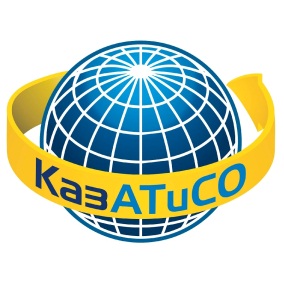 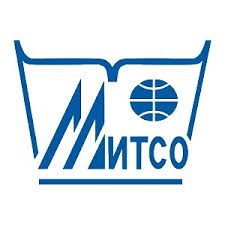 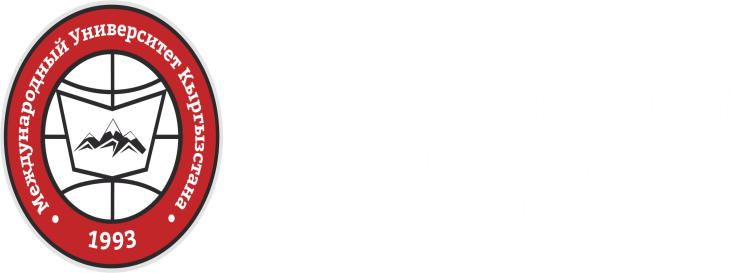 Фамилия, Имя и Отчество (полностью)Место работы (полностью), должностьУченая степеньУченое званиеСтрана, город, вуз Контактный номер телефона (в междунар. формате)Е-mailНомер и направление секции (из информационного сообщения) Название доклада